Učební pomůcky pro učebnu fyziky							Model tellurium	1 ks Názorný, trojrozměrný model Slunce, Země a Měsíce se snadnou obsluhou pro znázornění průběhů pohybů. Země a Měsíc se dodávají ve dvou různých velikostech, čímž lze vždy optimálně provést vysvětlení následujících jevů:
* Den a noc
* Pohyb Slunce na obloze
* Roční období
* Proměnlivá délka denního světla
* Fáze Měsíce
* zatmění Slunce a Měsíce a jejich cykly
Hranice stínu lze jasně rozpoznat, protože Slunce je simulováno pomocí jasné lampy s reflektorem. Alternativně k vázanému otáčení lze ručně nastavit natočení Země kolem své osy a polohu Měsíce vůči Zemi.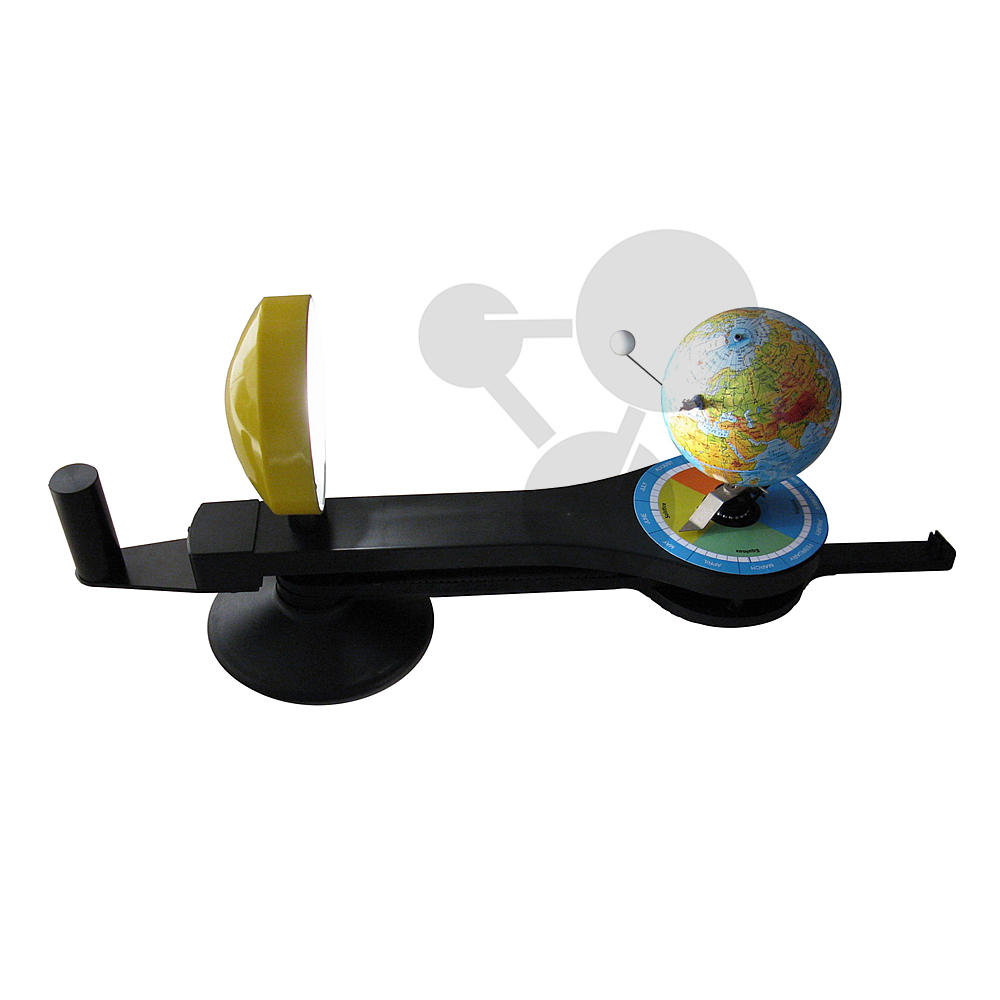 Technické údaje: Napájení pro světelný zdroj: 100–240 V AC / 6 V DCRozměry: 655 mm x 170 mm x 265 mm (d x š x v)Hmotnost: 2,45 kgRozsah dodávky:Tellurium se Zemí a Měsícem ve dvou velikostech, datumové karty, karty zatmění Slunce, zatmění Měsíce a fáze měsíce, malá figurka, sluneční hodiny, napájecí zdroj, podrobně ilustrovaný návod.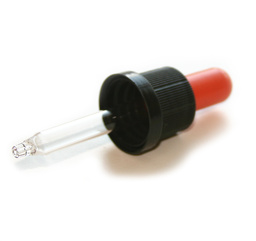 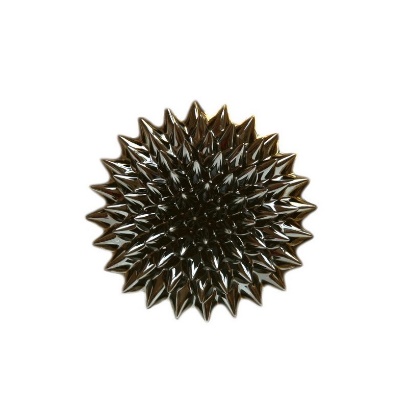 Ferofluid 25 ml	1 ksFERROFLUID je tekutina složená z mikroskopických magnetických částic. Díky tomu silně reaguje na přítomnost magnetického pole. Stačí přiblížit magnet a FERROFLUID „oživne“. FERROFLUID obsahuje částečky magnetitu o velikosti cca 10 nanometrů (0,00001 mm).Magnetismus FERROFLUIDu se nevyčerpá. Svou konzistencí připomíná rtuť (ale není toxický).Lahvička obsahuje 24-25 ml FERROFLUIDu. Součástí balení je pár petriho misek a skleněná lahvička s kapátkem. Pomocí kapátka, které je součástí dodávky, můžete ferrofluid po použití opět přemístit do lahvičky. Ferrofluid se tak dá vícekrát použít.Souprava pro demonstraci siločar	1ks								Sada tří nástrojů vytvořených k demonstraci tvaru magnetického pole kolem vodičů proudem. Měděný vodič navinutý na plastovém rámu je zabudován do průhledné plexisklové desky naplněné železnými pilinami v glycerinovém roztoku, což umožňuje demonstrace cvičení pomocí dopisního projektoru.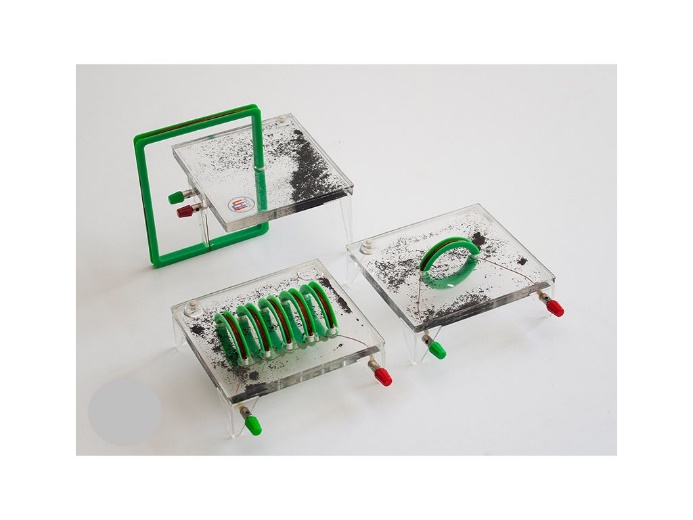 Sada obsahuje: přímočarý průvodce, kruhový průvodce, cívka
Napájecí napětí: 3 - 6V. Zatěžovací proud: cca 10A. Rozměry: 135 x 225 x 130 mm. Souprava k základům pokusů z elektrostatiky	1 ks	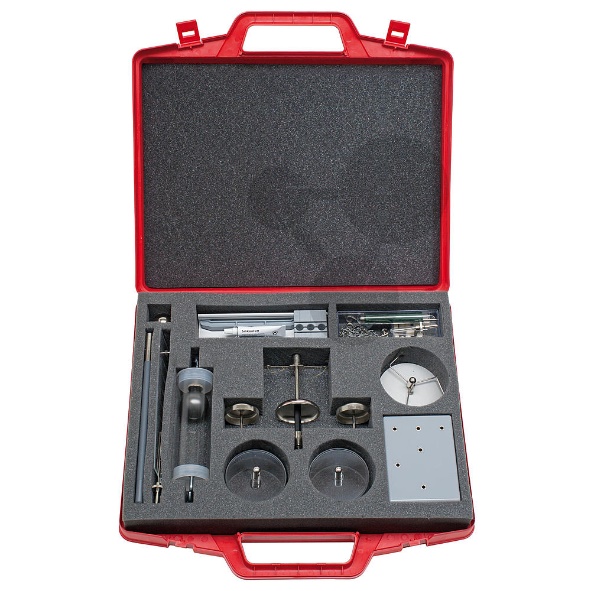 Se sadou přístroje lze provést následující pokusy:
* Působení síly mezi nabitými tělesy (dvojité kyvadlo)
* Elektroskop
* Vybití přes hroty
* Elektrostatický tanec
* Elektrostatický filtr (pohlcovač kouře)
* Elektrostatická zvonkohra
* Elektrostatická dráha pro kouli
* Bleskový panelPomocí této sady lze provádět celou řadu zajímavých, z části historických experimentů zkoumajících elektrostatické jevy. Jednotlivé díly jsou vybaveny 4mm kolíky, jež zaručují rychlou a snadnou vzájemnou výměnu a sestavení na izolovaném stojanu. Pro připojení nabíjecího zdroje lze použít kabel se 4mm banánky nebo přiložené spojovací řetízky. Jako nabíjecí zdroj pro pokusy doporučujeme influenční (Wimshurstův) přístroj nebo pásový generátor.Rozsah dodávky:Základna stojanu - stativová tyč, izolovaná, s upevňovací a připojovací objímkou - vodivá koule, Ø 30 mm, s kolíkem - dráha pro kouli - dvojité kyvadlo z bezového dřívka s ohnutým stojanem - bezová dřívka v krabičce (10 ks) - krychle s kulovou elektrodou - krychle s hrotovou elektrodou - triskelion na jehlovém ložisku - svazek proužků hedvábného papíru na stojanu - bleskový panel - zvonkohra - tyč na tření, plastová, s 4mm zdířkou - spojovací řetízky (2 ks).
Dodávka v kufru s návodem k provádění pokusů.Elektroskop	1 ks	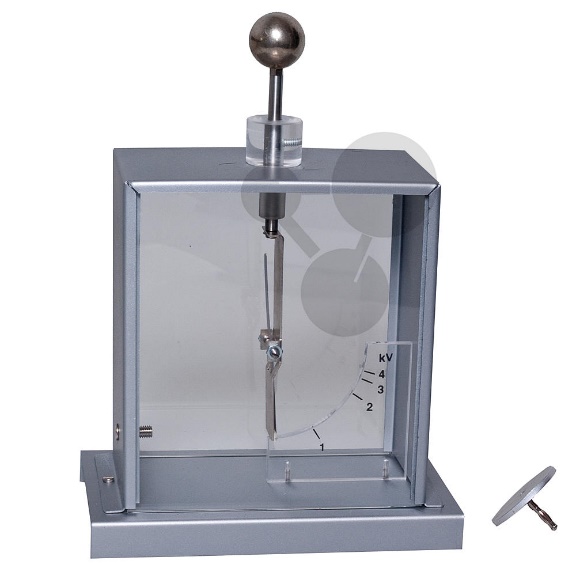 Velký robustní elektroskop pro demonstrační pokusy, který umožňuje stínovou projekci. Ručička uložena v hrotových ložiscích. Citlivý ručičkový přístroj k určování elektrických nábojů a napětí. Přední a zadní strana jsou vyrobeny ze skla. Přístroj je vhodný pro stínovou projekci.Technické údaje:Ručička uložena v hrotových ložiscích, rozsah měření 0 - 4 kV, se zdířkami 4 mm.Rozměry: 170 mm x 100 mm x 121 mm (š x h x v), délky ručičky cca. 50 mmRozsah dodávky:Elektroskop s kondenzátorovou destičkou (ø = 39 mm) a konduktorovou koulí 
(ø = 25,5 mm) se zdířkami 4 mm.vernier - školní experimentální systém	1			http://www.vernier.cz/produkty/balicky/skola/zs/predmet/fyz/								Měřící demonstrační přístroj	1 ks	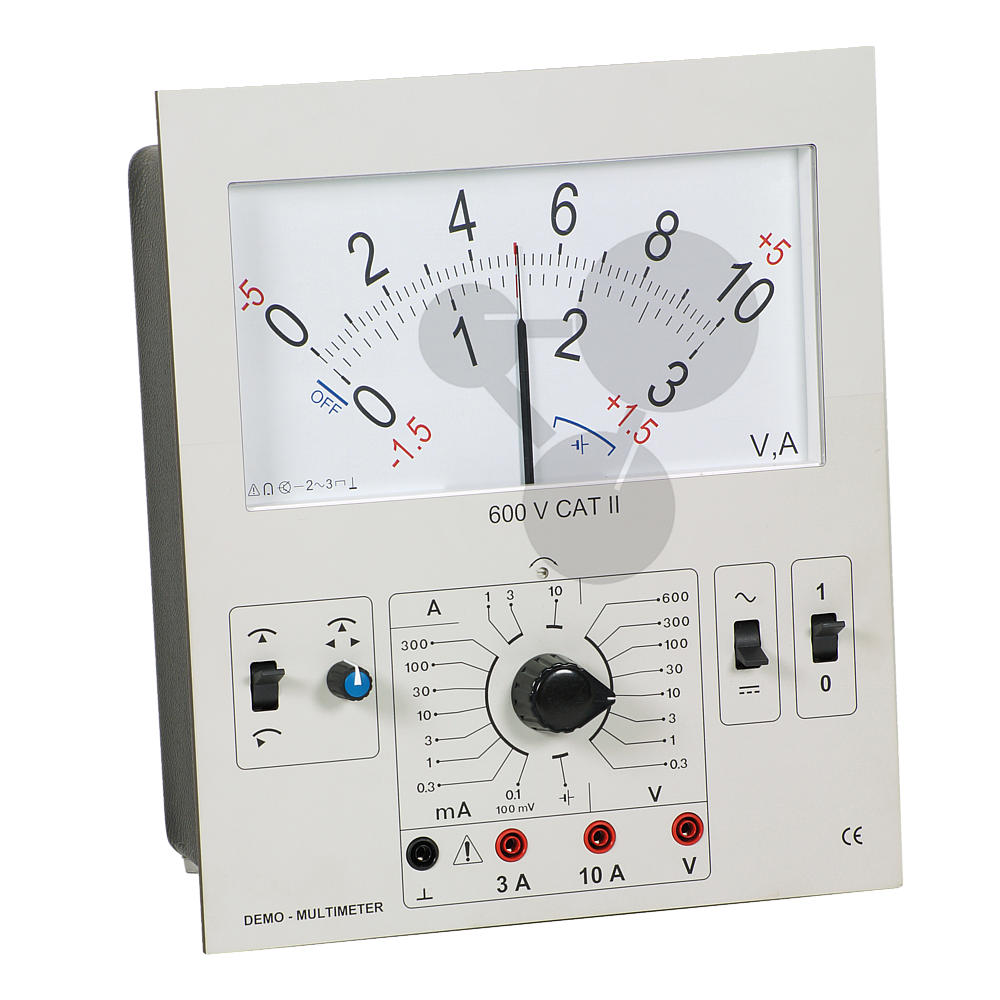 Elektronický multimetr s velkou dvojitou stupnicí pro analogové měření proudu a napětí v čelní výuce. Přístroj umožňuje měření jak střídavého tak jednosměrného proudu a napětí. Při přepínání mezi rozsahy měření nejsou měřená zapojení přerušena. Proto lze provádět např. měření na transformátorech napětí bez indukčních otřesů. Rezistory R, vodivost G nebo impedance Z a vstupy Y mohou být snadno nastaveny jako koeficienty bez přerušení zapojení, a to přepínáním mezi měřením proudu a napětí. Přístroj je chráněn pojistkou a schválen pro měření na obvodech s přímým připojením přes zástrčky do sítě nízkého napětí (CAT II), např. na domácích spotřebičích. Měřicí rozsahy proudu jsou trvale odolné proti přetížení až do 10 A. Multimetr je vhodný jako samostatná jednotka nebo pro instalaci do experimentálního rámuTechnické údaje: Rozsah napětí: 0,1 - 600 V AC/DC, 9 rozsahů. Rozsahy proudu: 0,1 mA - 10 A AC/DC, 11 rozsahů. Ochrana proti přetížení: nepřetržité zatížení 600 V ve všech napětích, 10 A nepřetržité zatížení v rozsahu 3 A a 10 A. Třída měření: CAT II: 600 V
Připojení: 4 mm bezpečnostní zdířky. Pojistka: 2x FF 10 A/600 V (10 x 38 mm). Elektrické napájení: 1x 1,5 V baterie, AA IEC LR6. Automatické vypnutí po: 45 min ± 10 min. Délka škály: 160 mm. Výška: 297 mm. Rozměry: 259 x 297 x 125 mm. Hmotnost: cca 1,7 kg.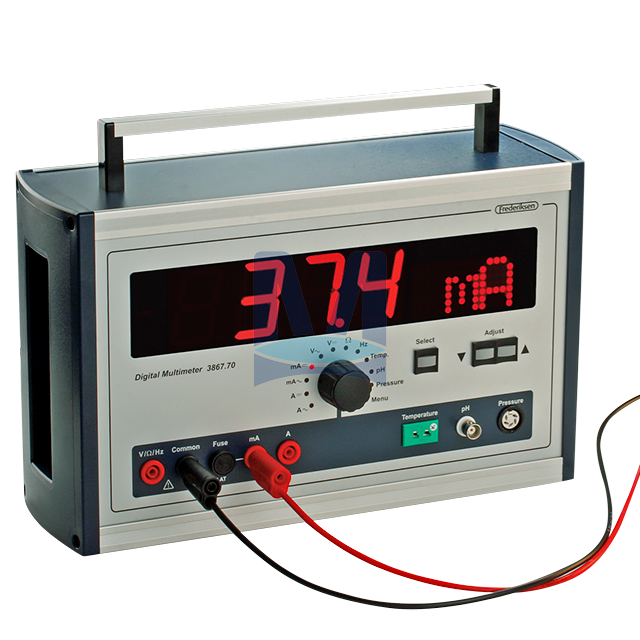 Demonstrační multimetr	1 ksUniverzální demonstrační měřící přístroj (U, I, R, pH a T) pro použití ve výuce fyziky a chemie. Velký LED displej je dobře čitelný i z větší vzdálenosti. Červené číslice mají velikost 45 mm a jsou dobře čitelná i ze zadních lavic. U naměřené hodnoty jsou automaticky zobrazené jednotky (velikost 30 mm). Na zadní straně přístroje je kontrolní LED displej pro učitele (velikost číslic je 13 mm). Součástí je jednoduchý program pro tvorbu grafů.Měřící sondy nejsou součástí dodávky a je nutné je objednat samostatně.Technické parametry:* >10 kHz napětí min. 1 V; 10 kHz až 100 kHz napětí min. 10 Vuniverzální napájecí zdroj s displejem	1			http://www.didaktik.cz/zdroje.html					P3130-2B Univerzální napájecí zdroj s displejem			Měřič spotřeby energie	1 ksNově vyvinutý, vysoce přesný měřič energie pro registraci spotřeby energie elektrických spotřebičů a pro výpočet spotřeby elektrického proudu přístroje při zadání ceny elektrického proudu. S integrovaným výpočtem účiníku lze měřit s největší přesností všechny moderní spotřebiče, jako jsou např. napájecí zdroje, televize, zářivky, LED zařízení a přirozeně také ohmické zátěže, jako elektrická topení a plotýnky sporáku. Navíc lze díky velmi vysokému rozlišení a nízké odezvě měřit také velmi malé spotřebiče nebo spotřebiče v pohotovostním režimu od cca 1 W.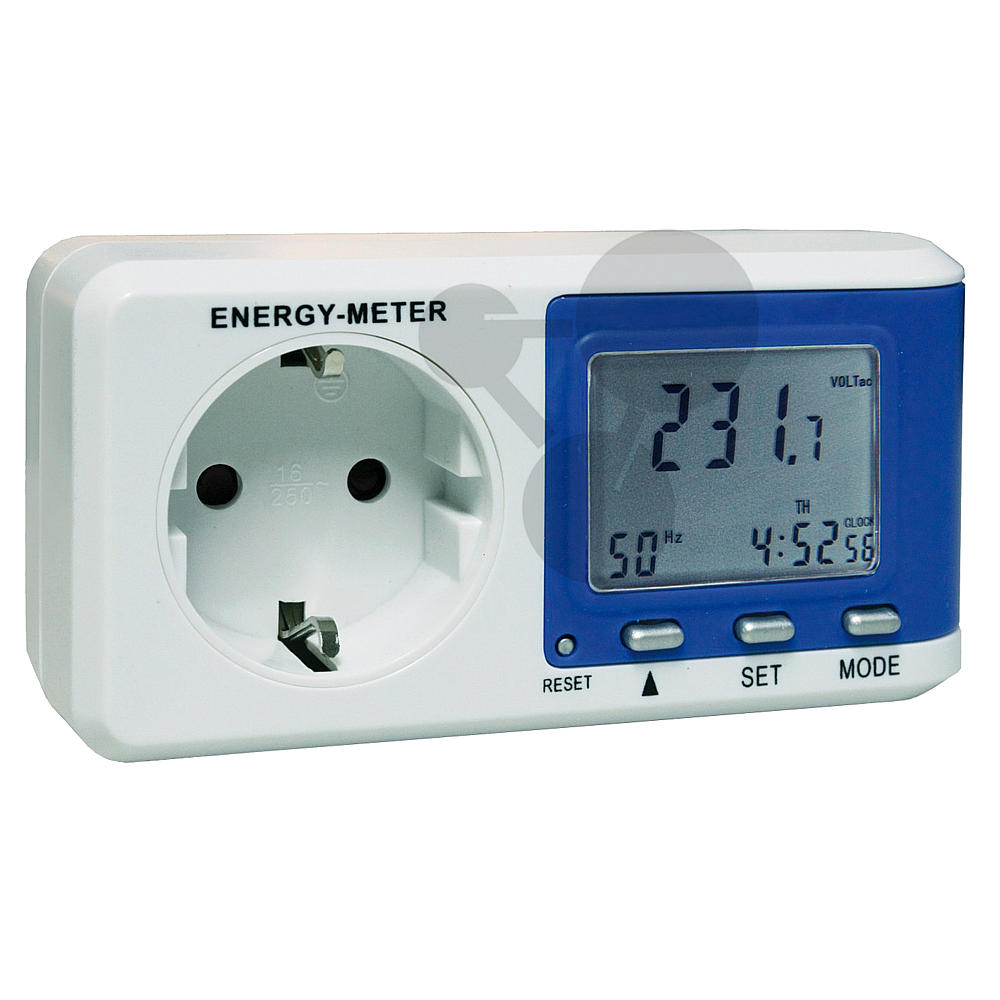 Technické údaje:Možnosti měření: náklady na energii (€), spotřeba energie (kWh), síťové napětí (V), síťová frekvence (Hz), proud spotřebiče (A) a účiník
* Zobrazení maximální spotřeby (Wmax) s dobou spuštění
* Zobrazení přesného času, dne v týdnu a doby spotřeby
* Zobrazení účiníku od cca 1 W
* Nastavitelný denní a noční tarif
* Integrovaná indikace přetížení a dětská pojistka
* Tlačítko Reset pro vynulování všech přístrojových funkcí
* Výpočet emisí CO2 v CO2/kg
* Integrovaný akumulátor pro zachování paměti
* Vysoké rozlišení 0,005 A
* Vysoká přesnost +/-0,5 %
Bezpečnost: GS, EN 61010-1, CAT II 300 VRozměry: 120 x 60 x 75 mm (šířka x výška x hloubka), hmotnost: 160 g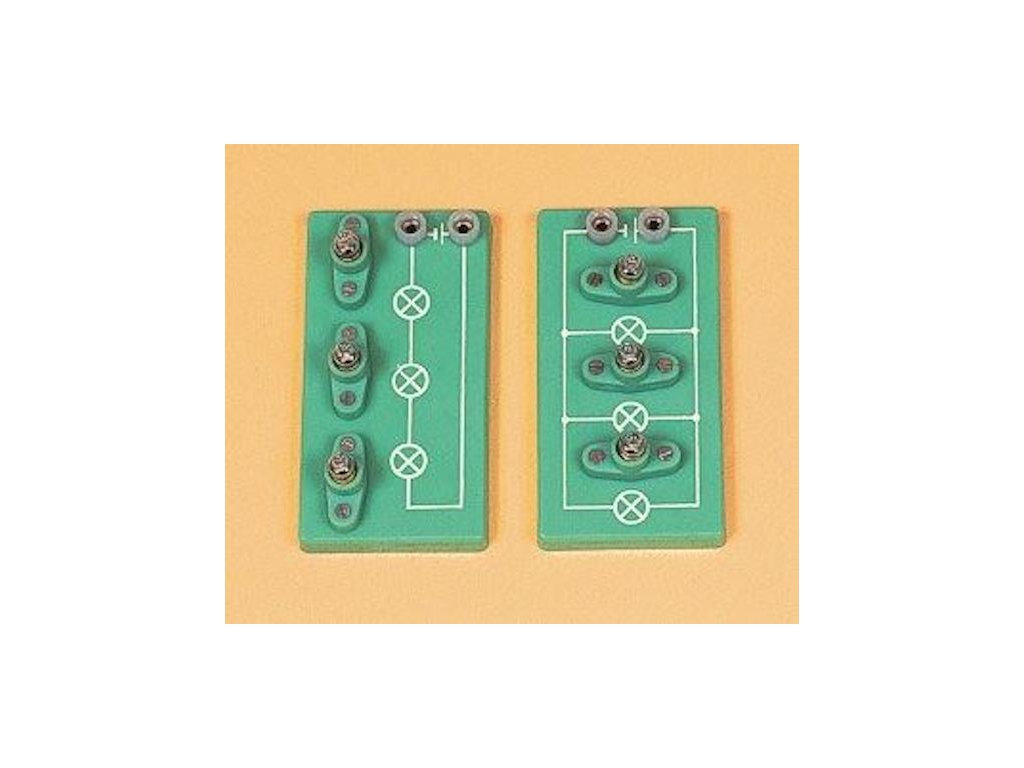 Sériové a paralelní zapojení žárovek	1 ks	Součástí sestavy jsou dva podstavce. Na jednom je uvedené sériové, a na druhém paralelní zapojení žárovek. Sestava umožňuje zkontrolovat, jak se chovají žárovky po přepálení (vyšroubování) jedné z nich a tak- jestli se změní jas svícení žárovek při změně způsobu jejich zapojení (z paralelního na sériové a naopak). Rozměr: 2 posatavce 45x70x135 mm, žárovky 3,5 V, 0,2 A. Váha:    2x70 g.Zapojení polovodičové diody	1 ks 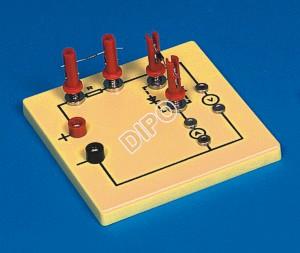 Zapojení polovodičové diody na panelu. Rozměry: 130 x 130 x 60 mm. Hmotnost: 0,14 kgLze demonstrovat:- sériové a paralelní zapojení- měření proudu v elektrického obvodu- poměr napětí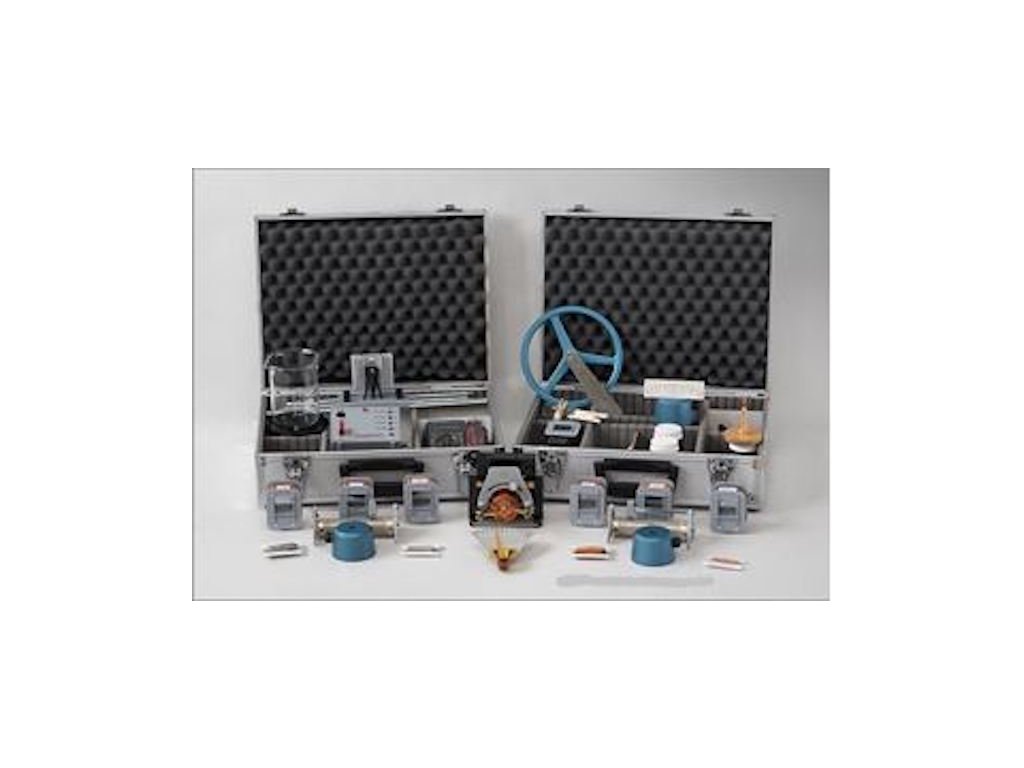 - použití diodSouprava k výuce o elektrickém proudu	1 ks		Součástí soupravy umožňují tvoření soustav, pomocí kterých můžeme vyvolat a mnohonásobně opakovat fyzické jevy z oblasti magnetismu a elektřiny. Návod zahrnuje popis 58 cvičení z následujících témat: magnety a megnetické pole, elektrický odpor, elektromagnetická indukce, elektrolýza. Počet cvičení může být značně rozšířen modifikací jistých soustav.  Jde o dvě skříňky součástek. Rozměr: (skříňka I/II) 500x345x100 / 500x343x120 mm. Váha: (skříňka I/II): 9kg / 11 kg.Demo sada mechanika	1 ksSada pomůcek pro demonstraci základních zákonů mechaniky tuhých těles a jednoduchých strojů jako kladek, kladkostrojů, pák a nakloněné roviny na jakékoli vhodné ocelové tabuli. V kufříku s pěnovou vložkou a návodem.
Návod popisuje 15 následujících pokusů:
• Hmotnost a tíhová síla
• Hookův zákon
• Akce a reakce
• Skládání sil
• Rozklad sil
• Nakloněná rovina
• Poloha těžiště
• Dvojzvratná páka
• Jednozvratná páka
• Točivý moment
• Rovnoramenné váhy
• Pevná kladka
• Volná kladka
• Pevná a volná kladka
• Kladkostroj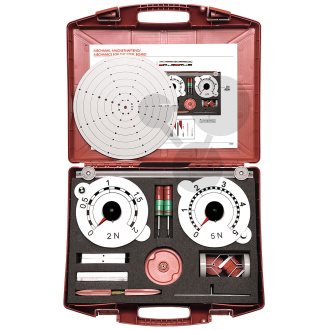 Rozměry: Uloženo v kufříku o rozměrech 540 mm x 450 mm x 150 mm.Rozsah dodávky:Sada kladka, kladkostroj, valivé těleso
Upevňovací magnety s objímkou
Osy na tyči
Profilová lišta jako nakloněná rovina
s magnetickým uchycením
Páka s ručičkou a držákem
Pár misek k vahám
Stupnice na tyči
Momentový kotouč
Pružinový siloměr 2 N
Pružinový siloměr 5 N
Měřítko, magnetické
Posuvný ukazatel (2x)
Sady závěsných závaží
Vodováha
Provázek
Návod k provádění pokusůNewtonovo kyvadlo	1 ks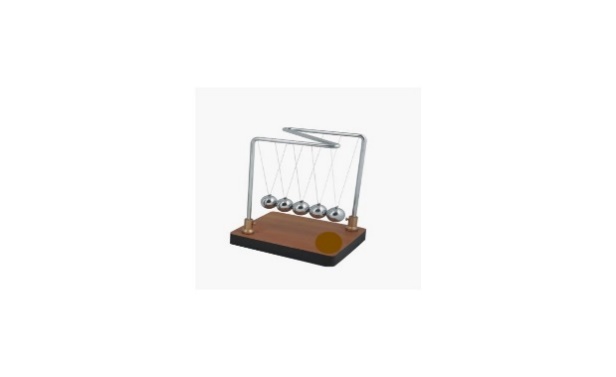 Velká pružina	1 ks 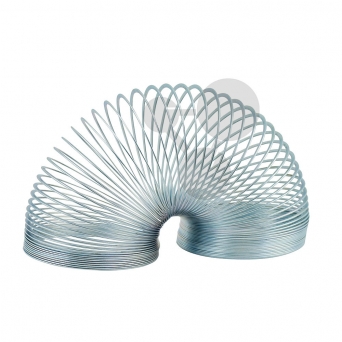 	Z plochého drátu z pružinové oceli, 90 závitů. Pro demonstraci stojících hřídelí, šíření vln a reflexí. Průměr 75 mm. Délka po vytažení max. 7 m.	Karteziánek	1 ks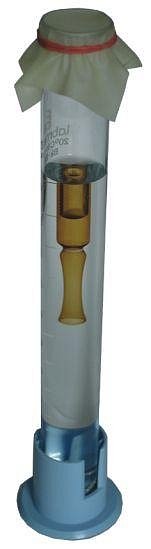 Přístroj se skládá z měrného válce elastické membrány, která v této soustavě plní funkci pístu a provedeného ze skla potápěče. 
Rozměr: 300 x 80 x 80 mm
Váha: 0,15 kgSada pro pokusy s vakuem	1 ksKompletní sada. Cenově výhodná sada všech nezbytných pomůcek pro provádění pokusů s vakuem. Rozsah dodávky: Dvoustupňová kompaktní rotační vakuová vývěva. Talíř vakuové vývěvy s elektrickými přípojkami, Ø 250 mm, se 2 jednocestnými kohouty a gumovým těsněním. Vakuový zvon vnitřní Ø 175 mm. 2m vakuová hadice pro spojení vakuové vývěvy a talíře.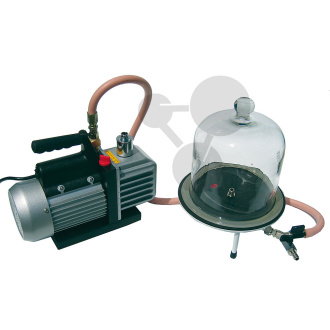 Demonstrační souprava-Kapaliny a plynySada experimentálního zařízení pro ukázky a zkoumání platnosti zákonů mechaniky tekutin a plynů. Ukázky základních vlastností týkajících se kapalin a plynů. Souprava obsahuje mimo jiné: - Otevřený vodní manometr - Model baroskopu kapalinového - Hydrostatický paradox - Zařízení pro demonstraci Clapeyronova zákona - Zařízení pro Pascalův zákon - Spojené nádoby různých tvarů - Válec pro demonstraci  Pascalova zákona- Model hydraulický lis - Potápěč - Zařízení pro demonstrace Archimedova zákona -Soubor závaží o stejné hmotnosti. Některé pokusy, které  mohou být realizovány pomocí této soupravy: Měření tlaku plynů a kapalin - Pascalův zákon - Stanovení měrné hmotnosti kapalin a pevných látek - Princip Archimedův - Pascalova paradox.  Celkové rozměry: 595 x 410 x 150 mm 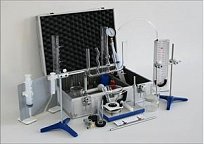 Magdeburská polokoule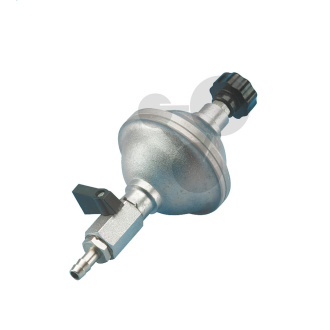 Historický pokus pro prokázání tlaku vzduchu. Pomocí Magdeburských polokoulí demonstroval Otto von Guericke v roce 1654 na Říšském sněmu v Regensburgu působení tlaku vzduchu, prokázal tak existenci zemské atmosféry a vyvrátil snadno reprodukovatelným způsobem takzvanou teorii "Horror vacui", což učinil již sedm let před ním také Blaise Pascal pomocí názorného pokusu s vakuem. Dvě hliníkové polokoule se vzduchotěsnými styčnými plochami. Z koule lze odčerpat vzduch pomocí vakuové pumpy. Uzavíracím kohoutem lze kouli po použití jednoduše zavzdušnit a rozpojit na polokoule. Rozměry: Ø koule 80 mmDemonstrační souprava Jednoduché elektrické obvody s uchycením na magnetJednotlivé panely z umělé hmoty ze sady jednoduchá elektrická zapojení drží na magnetech. Na jejich horní straně je černou barvou natištěna schematická značka a přívod vodičů. Lze instalovat vodorovně na plochu stolu nebo svisle na kovovou tabuli.
Elektrické součástky nejsou shora vidět a jsou namontovány ze spodní strany podstavce. Všechny podstavce jsou vybaveny 4mm zásuvkami. Sada se k sobě připojuje pomocí kabelů nebo spojkových spínačů typu 109.1134. V sadě z umělé hmoty je zabudován držák na 2 baterie typu (AA) a nízkonapěťová zásuvka k alternativnímu připojení prostřednictvím síťového adaptéru se 4mm banánkem. Sada z umělé hmoty se dodává včetně přepravního a uskladňovacího kufru (320 mm × 245 mm × 50 mm) s pěnovou hmotou a podrobným manuálem.

Návod k provádění pokusů popisuje následující pokusy:
- Jednoduchý elektrický obvod s žárovkou
- Rozšířený elektrický obvod se spínačem a žárovkou
- Sériové zapojení se dvěma žárovkami
- Paralelní zapojení se dvěma žárovkami
- Elektrické vodiče a nevodiče
- Logické zapojení AND (logické „A“)
- Logické zapojení OR (logické „NEBO“)
Rozsah dodávky: 1 ks zdroj napájení se 2 bateriemi (baterie AA), 2 ks objímka se žárovkami, 2 ks vypínač, 1 ks zkušební dráha, 1 sada vzorků materiálů (železo, sklo, guma, dřevo, porcelán, měď, nikl, lepenka, vlna, uhlí, pěnový materiál, zinek a plast.
4 ks testovací kabel, délka 10 cm, 2 ks testovací kabel, délka 25 cm 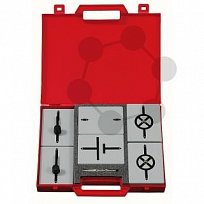 Internetová meteostanice se záznamem dat 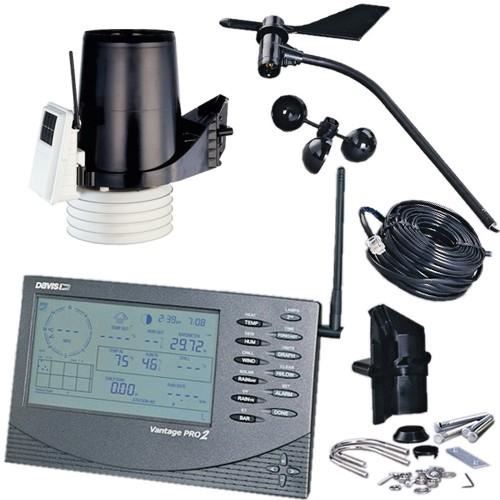 Tato stanice je vyráběna přímo v USA a ne v Číně. Při samotné výrobě se nešetřilo na žádném materiálu a měřící senzory opravdu dosahují výrobcem deklarovaných kvalit. Tento model obsahuje bezdrátovou integrovanou senzorovou jednotku (Integrated Sensor Suite – ISS) skládající se ze srážkoměru, anemometru s 12 metrovým kabelem pro připojení k ISS (lze prodloužit až na 73 m), senzorů teploty a relativní vlhkosti vzduchu umístěné v radiačním štítu, konzolu, AC adaptér, záložní baterii a podrobné manuály v češtině, UV čidlo a senzor solární radiace. Data z ISS jsou přenášena bezdrátově (ve volném prostranství při přímé viditelnosti až na 300 m) a zobrazují se na displeji přijímací konzoly. Konzoli je možné dataloggerem  napojit na PC a pomocí přiloženého programu a data dále zpracovávat. Program umí uložit data dle nastaveného intervalu (1, 5, 10, 15, 30, 60 nebo 120 minut) až za 6 měsíců. V programu si je možné nastavit, zda se data mají stahovat do PC v určitých intervalech nebo automaticky. Samozřejmostí je pak i export dat na internet. Velký a přehledný LCD displej hlavní konzole (9 x 15 cm) zobrazuje všechny důležité údaje jako jsou rychlost a směr větru (plus 10minutové průměry směru větru za posledních 60 minut), předpověď počasí, ikonku fáze měsíce, čas a datum, venkovní teplotu a vlhkost, aktuální hodnotu atm. tlaku, vnitřní teplotu a vlhkost, wind chill hodnotu, rosný bod, teplotní index, množství srážek za den, intenzitu srážek a graf zvolené veličiny. Na spodním řádku displeje může být zobrazeno přes 100 různých textových informací (pokud si uživatel nahraje nejnovější firmware, tak jsou tyto informace dostupné i v češtině). Displej má možnost celoplošného oranžového podsvícení. Obsahuje denní aspirační radiační štít, vyhřívání srážkoměru, venkovní kryt konzole, přídavné solární napájení pro stanici, instalační stožár- velmi kvalitní trojnožka upravená galvanickým zinkem či dataloggery s možností připojení buď do PC pomocí USB či sériového portu (RS232) a nebo rovnou do počítačové sítě pomocí Ethernet portu. Meteostanice mají možnost nastavení zeměpisné šířky a délky, možnost dokalibrace většiny senzorů (i když z výroby jsou samozřejmě nastaveny co nejpřesněji), grafické znázornění průběhu vnitřních či venkovních teplot a vlhkostí, hodnot atm. tlaku, množství srážek a to za posledních 24 hodin, 24 dnů či 24 měsíců. Konzole Vantage Pro 2 zaznamenává u mnoha hodnot minima a maxima v průběhu různých časových period: dny, měsíce, roky. Rovněž lze na konzoli nastavit přes 30 různých alarmů.Technické parametry:Kufřík pro žákovské pokusy – Elektřina  - 10 kusůVše potřebné pro více než 20 základních pokusů: Veškeré vybavení je uloženo v kufříku. Se soupravou lze realizovat tyto pokusy:
Elektrostatika:
•elektrostatické kyvadlo
•různé druhy náboje
Vodiče a izolanty:
•stejnosměrný proud
Elektrické obvody:
•sestavení jednoduchého elektrického obvodu
•zapojování žárovek
•ampérmetr
•voltmetr
•sériové a paralelní zapojení rezistorů
•Ohmův zákon
•tepelné účinky proudu
Elektrolýza:
•elektrický proud v kapalinách
•elektrolýza síranu měďnatého

Magnetické a nemagnetické látky:
•magnety
•Magnetické siločáry
•síly působící mezi magnetickými póly
•kompas
•magnetizace třením
•Oerstedův pokus, elektromagnety
•Oerstedův pokus
•magnetizace elektrickým proudem
•solenoid, elektromagnet
•transformace forem energie na energii elektrickou, elektrický článek
•stavba elektrického článku
•stavba akumulátoru
Motory:
•elektromagnetická indukce
•princip alternátoru 
•motor na stejnosměrný proud
•Elektrický zvonek
Dodává se s návodem k použití. Rozměry: 700 x 450 x 170 mm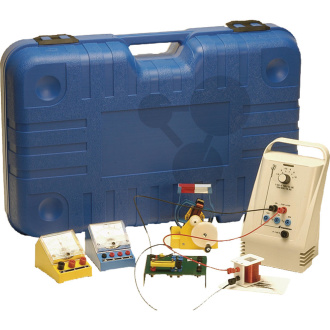 Digitální multimetr	16 kusů						Technické údaje:  Výběr rozsahu: manuální
 Stejnosměrné napětí (DC): 200/2000 mV, 20/200 V: +/- 1,5% + 15c; 1500 V: +/- 1,5% + 17c
Střídavé napětí (AC): 200/500 V: +/- 3% + 15c
Stejnosměrný proud (DC): 2000 μA, 20 mA: +/- 2,5% + 15c; 200 mA: +/- 3% + 15c; 10 A (max. 6 s): +/- 3% + 20c
Odpor: 200 Ω: +/- 2,5% + 10c; 2/20/200/2000 kΩ: +/- 2,5% + 5c
Tranzistorový test: ano, přiložený testovací adaptér 1-1000
Diodový test: ano
Test kontinuity: ano
Automatické vypnutí: ne
LCD displej: 13 mm
Bezpečnost: CAT III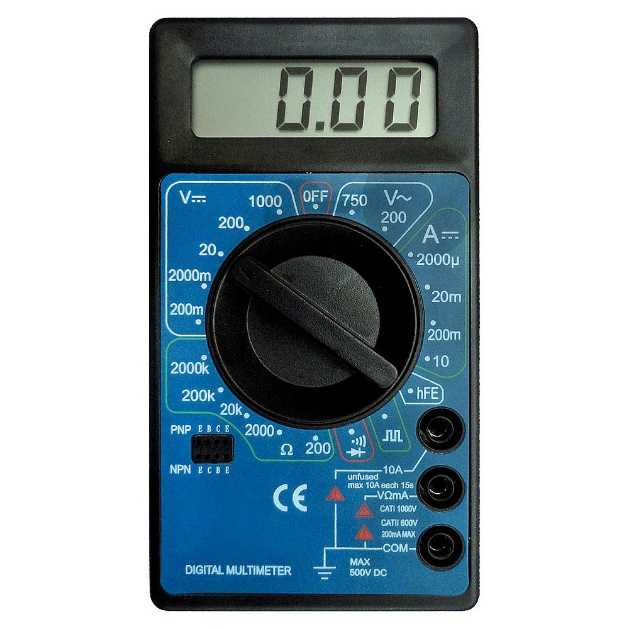 Rozměry: 126 x 70 x 24 mm (výška x šířka x hloubka)Hmotnost: 170 gRozsah dodávky: Multimetr, 9V bloková baterie, měřicí vedení, návod k obsluzePokusná sada obnovitelné energie	Kompletně vybavená sada pro provádění pokusů na téma alternativních energií
s výkonným větrným generátorem a solárním článkem a s elektrolyzérem a palivovým článkem, s modulární sadou přístrojů lze provádět experimenty na téma obnovitelných energií. Sada se skládá z větrné turbíny, solárního modulu, elektrolyzéru, palivového článku, motoru s vrtulí a LED modulu jako indikátor napětí. Součástí sady je rovněž napájecí bateriový zdroj pro alternativní napájení palivového článku, pro případ nedostatečného větru nebo slunečního záření.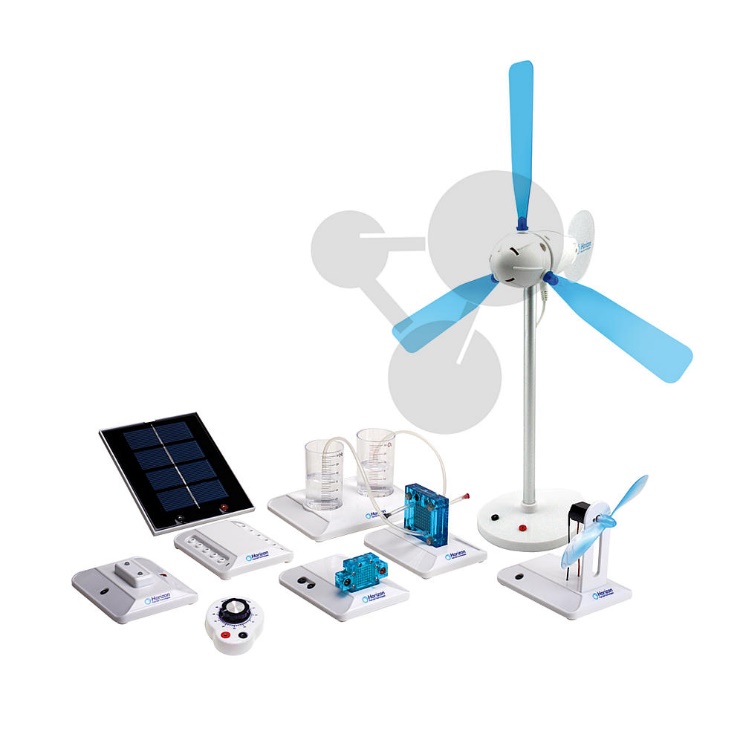 Hmotnost: cca 2000 gRozsah dodávky: 1 větrná turbína se stožárem, 9 různě profilovaných listů rotoru, 1 solární modul, 1 elektrolyzér, 1 palivový článek, 1 motor s vrtulí, 1 LED modul, 1 odporový modul, 1 napájecí bateriový zdroj, 1 plastová stříkačka, návod k obsluze. Jednoduchý model parního stroje 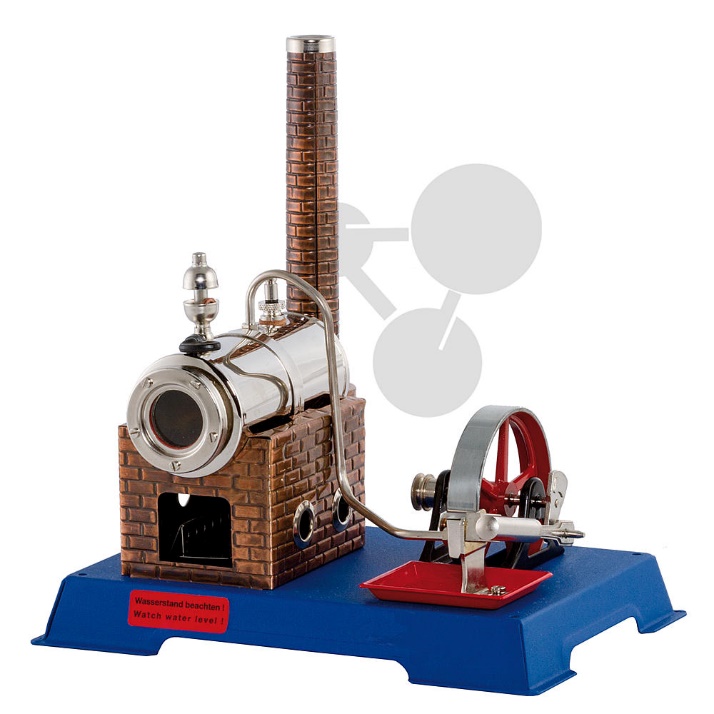 Levný standardní model parního stroje.Rozměry: 200 mm x 140 mm x 220 mm (d x š x v)Hmotnost: 800 g Dvoudílná atraktivní magnetická souprava o 38 dílech	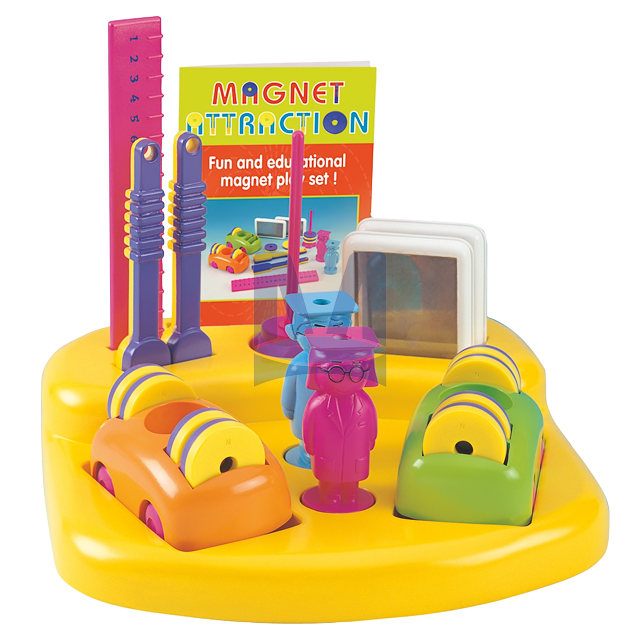 Sada zábavným způsobem seznamuje se základními vlastnostmi magnetů.Obsahuje:
4 plastová autíčka, 16 kroužkových magnetů, 2 podstavce na kroužkové magnety, 4 profesory, 4 magnetické hůlky, 2 pravítka, 4 tabulky s železnými pilinami.Testová souprava magnetické materiály			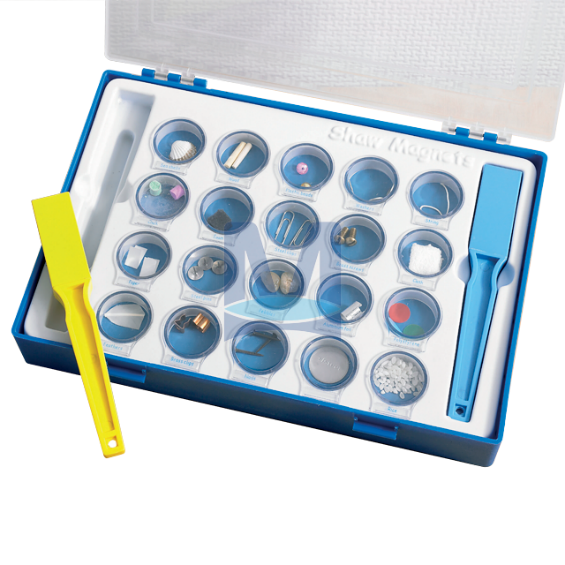 Sada obsahuje 20 magnetických a nemagnetických předmětů pro demonstraci magnetických vlastností různých materiálů. Testované předměty jsou uzavřené průhlednými uzávěry v plastovém kufříku, k testování slouží dvojice plastových hůlek s magnety. Skvělá sada pro samostatnou, ale i skupinovou práci. SdíletElektrotechnická stavebnice – 4 ksStavebnice umožňuje sestavit podle jednoduchých návodů nejméně 35 elektronických modelů bez pájení s barevnými světélky a tónovým bzučákem.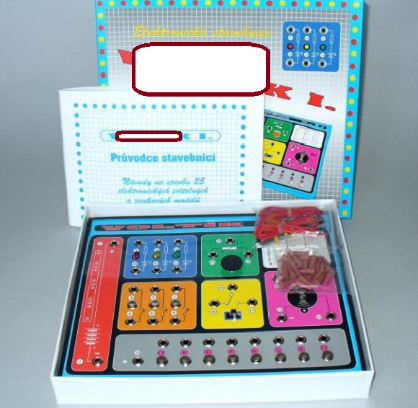 Elektronické tematické stavebnice volně kombinovatelné mezi sebou, plně kompatibilníZákladní verze 2 ks	Elektronická stavebnice obsahuje 80 součástek,  z nichž lze postavit tyto věci: Kompas, Maják, Detektor lži, FM Rádio, zařízení se solárním panelem + lze stavebnici připojit k PC a sestavit další možnosti pomocí programu, který je součástí balení a další, celkem 750 projektů, které jsou podrobně popsány v přiloženém manuálu.  Základem všech projektů je deska, na kterou se jednotlivé součástky jednoduše nacvakávají. V manuálu je popsáno, co by projekt měl dělat a co od něj očekávat. Po sestavení si můžete zkontrolovat, jestli všechno funguje.
Se stávajícími součástkami můžete vymyslet stovky dalších projektů, které nejsou popsány v manuálu nebo se mohou kombinovat se součástkami obdobných elektrotechnických stavebnic.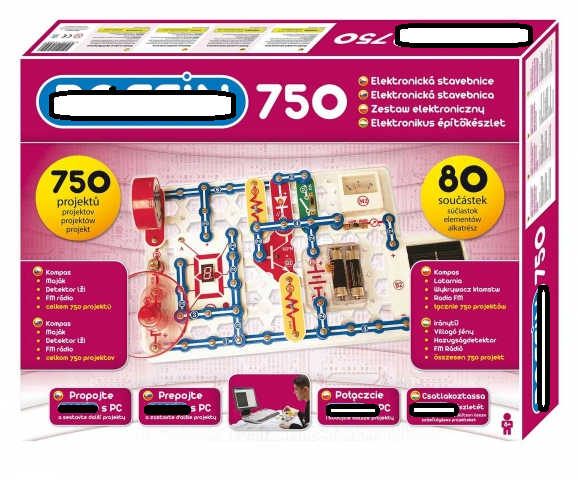 Možnosti:
- Stovky různých projektů
- Možnost vymyslet a sestavit si vlastní projekty
- Součástky se mohou navzájem kombinovat
- Podrobný manuál s umístěním součástek a popisem funkce projektu
- Barevné rozlišení součástek pro lepší orientaci
- Jednoduché sestavování a rozebírání projektůObsah balení:
1x deska
80x součástek (např. solární článek, vibrační vypínač, elektromagnet a další)
1x instalační CD s programem na připojení k PC
1x podrobný návod s obrázky všech součástek a projektů (na přiloženém flash disku)
 Lze sestavit tisíce projektů z 80 součástek v balení a kombinovat s ostatními stavebnicemi této firmy 4x AA baterie (nejsou součástí balení)
Modul auto 2 ksobsahuje 50 součástek,  z nichž lze postavit  projekty: vesmírné auto na dálkové ovládání, auto, které za jízdy střílí, auto, které odposlouchává a nahrává vzkazy,        a další, celkem 63 projektů, které jsou podrobně popsány v přiloženém manuáluZákladem všech projektů je deska namontovaná na auto, na kterou se jednotlivé součástky jednoduše nacvakávají. V manuálu je popsáno, co by projekt měl dělat a co od něj očekávat. Po sestavení si můžete zkontrolovat, jestli všechno funguje.Se stávajícími součástkami můžete vymyslet stovky dalších projektů, které nejsou popsány v manuálu nebo můžete kombinovat se součástkami a projekty v ostatních stavebnicích. Součástky mezi jsou kompatibilní a mohou se navzájem kombinovat.Obsah balení: 1x deska, 50x součástek (auto, dálkové ovládání, vystřelovač disků a další), 1x podrobný návod s obrázky všech součástek a projektů (na přiloženém DVD). Lze sestavit tisíce projektů, 50 součástek v balení, Kombinovat s ostatními stavebnicemi, 6x AA baterie (nejsou součástí balení), 1x 9V baterie (není součástí balení). 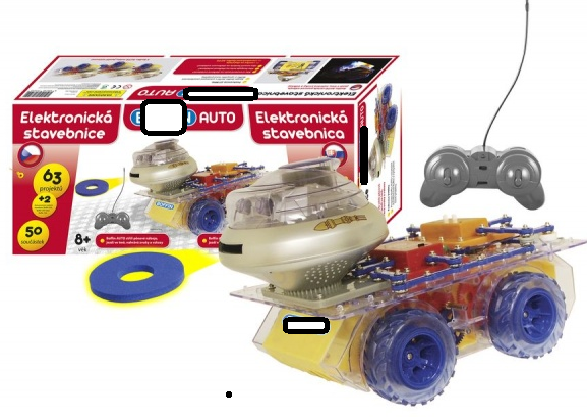 Modul Sound   2 ksŘeší  ZVUK, jak se přenáší, co je aerodynamický třesk a ultrazvukové vlny, lze vyzkoušet, jak se mění hlas. Elektronická stavebnice obsahuje více jak 40 součástek, z nichž lze postavit: vodní alarm, elektronická klávesnice, měnič hlasu, detektor vody, alarm, hudební přehrávač a další, celkem 188 projektů + 1 bonusový. Základem všech projektů je deska, na kterou se jednotlivé součástky jednoduše nacvakávají. V manuálu je popsáno, co by projekt měl dělat a co od něj očekávat. Tato stavebnice nabízí možnost připojení MP3 přehrávačů, vytvoření 3D obrázků, her na paměť, rychlost, spojení letadla a mini auta. 
Obsah balení: 1x deska, 45x součástek (zesilovač, klávesnice, reproduktor, mikrofon, fotodpor), 1x podrobný návod s obrázky všech součástek a projektů (na přiloženém DVD).45 součástek v balení, Kombinovat s ostatními stavebnicemi, 4x AA baterie. 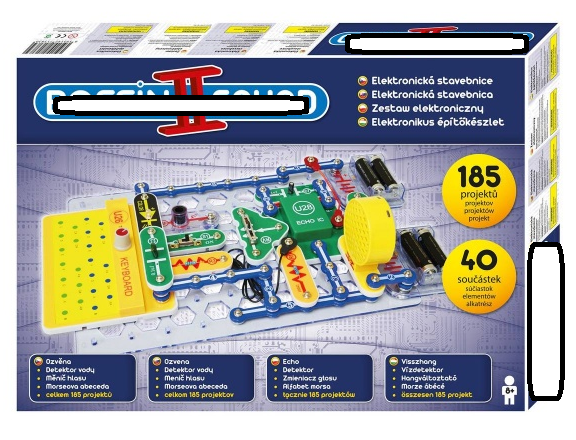 Modul Světlo   2 ksObjasňuje SVĚTLO, jak se přenáší, jakým způsobem rozpohybovat věci a jak je ovládat, ke stavebnici připojit MP3 přehrávač. Obsahuje více jak 50 součástek, z nichž lze postavit projekty: tranzistor, 3D obrázky, zesilovač, barevné varhany, Morseova abeceda, světelný tanec. Odpovídá na otázky: 
vzniku 3D obrázků, lze si vytvořit telefon z kelímku a provázku, světelné spektrum, a další, celkem 175 projektů, které jsou podrobně popsány v přiloženém manuálu.Základem všech projektů je deska, na kterou se jednotlivé součástky jednoduše nacvakávají. V manuálu je popsáno, co by projekt měl dělat a co od něj očekávat. 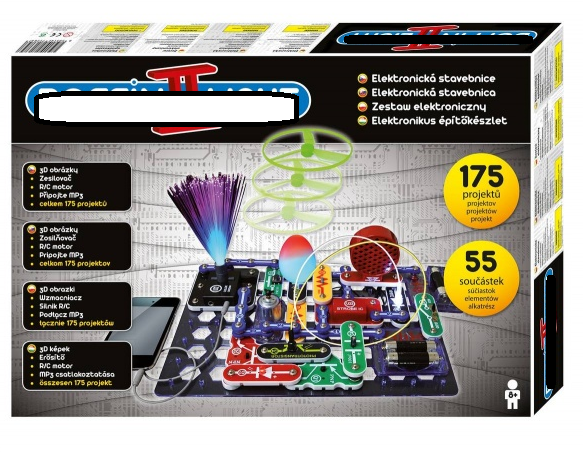 Obsah balení:
1x deska, 54x součástek (motor, zářící disky, LED doplňky, mikrofon, varhany a další), 1x podrobný návod s obrázky všech součástek a projektů (na přiloženém flash disku). Modul HRY 2 ksElektronická stavebnice  HRY obsahuje 35 součástek a nabízí zábavnou a hravou formou přes 200 nových projektů, které jsou zaměřeny: na postřeh, na rychlost, na paměť, na přesnost a další, celkem 203 projektů, které jsou podrobně popsány v přiloženém manuálu. Základem všech projektů je deska, na kterou se jednotlivé součástky jednoduše nacvakávají. V manuálu je popsáno, co by projekt měl dělat a co od něj očekávat. Po sestavení si můžete zkontrolovat, jestli všechno funguje.
Se stávajícími součástkami můžete vymyslet stovky dalších projektů, které nejsou popsány v manuálu nebo můžete kombinovat se součástkami a projekty v ostatních stavebnicích. Stavebnice nabízí možnost připojení MP3 přehrávačů, vytvoření 3D obrázků, her na paměť, rychlost, spojení letadla a mini auta se stavebnicemi. 
Obsah balení: 1x deska, 35x součástek (letadlo, miniauto, reproduktor, detektor pohybu, motor s převodovkou a další), 1x podrobný návod s obrázky všech součástek a projektů (na přiloženém flash disku). 
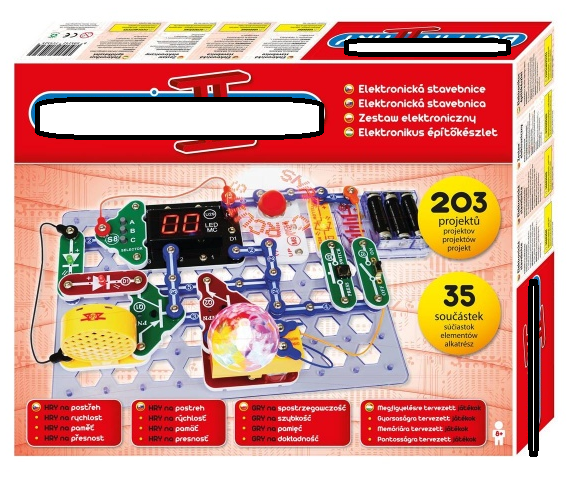 Modul 3D 1 ksVe stavebnicí modul 3D se dozvíte, jak se vytváří 3D efekty, sestavíte si projektor a maják. Stavebnice obsahuje 60 součástek, z nichž lze postavit projekty: telegrafní věž, kapalný kabel, světelný tunel, ohňostroj, siréna, 3D záře, projekty světelného domu a další, celkem 159 projektů, které jsou podrobně popsány v přiloženém manuálu.Základem všech projektů je deska, na kterou se jednotlivé součástky jednoduše nacvakávají. V manuálu je popsáno, co by projekt měl dělat a co od něj očekávat. Po sestavení si můžete zkontrolovat, jestli všechno funguje.

Možnost připojení MP3 přehrávačů, vytvoření 3D obrázků, her na paměť, rychlost, spojení letadla a mini auta se stavebnicemi, součástky jsou kompatibilní a mohou se navzájem kombinovat.

Obsah balení: 1x základní mřížka velká, 4x základní mřížka malá, 60x součástky, 3D brýle, tranzistor, projektor, siréna a další), 1x podrobný návod s obrázky všech součástek a projektů (na přiloženém flash disku).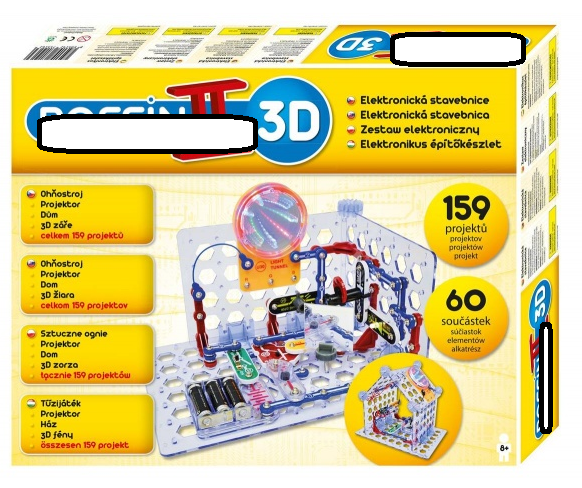 Základní verze 1 ks Elektronická stavebnice obsahuje 75 součástek, z nichž lze postavit tyto projekty:
FM Rádio, Playback, Telegraf, Hlasem a dotykem řízenou hudbu, Ptačí zpěv, Zvuk policejního auta, sanitky, střelné zbraně a další, celkem 500 projektů, které jsou podrobně popsány v přiloženém manuálu.Základem všech projektů je deska, na kterou se jednotlivé součástky jednoduše nacvakávají. V manuálu je popsáno, co by projekt měl dělat a co od něj očekávat. Po sestavení si můžete zkontrolovat, jestli všechno funguje.

Obsah balení:
1x deska, 75x součástek (např. vodiče, dioda, kondenzátor, mikrofon, integrovaný obvod a další), 1x podrobný návod s obrázky všech součástek a projektů (na přiloženém flash disku)

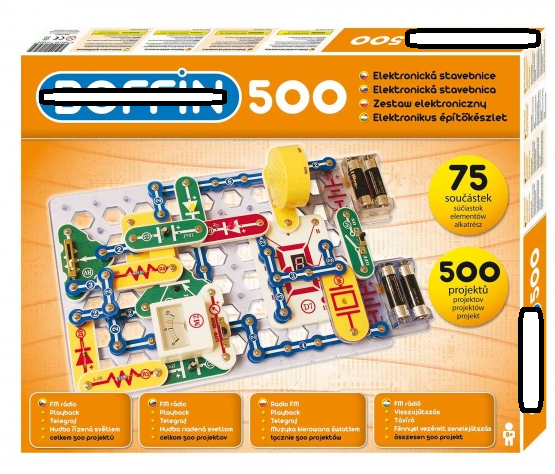 Univerzální školní měřící systémVšechny senzory musí být vzájemně kompatibilní se softwarem včetně automatické detekce senzorů po připojení.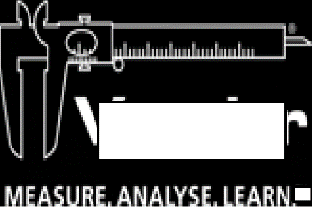 •	rozhraní pro připojení aspoň tří čidel současně přes USB k počítači•	teploměr pro teploty -200 °C až 1400 °C, odolný vůči plameni, citlivost 1 °C, při teplotě do 1000 °C přesnost ±5 °C, při teplotě nad 1000 °C přesnost ±20 °C•	ultrazvukový senzor polohy a pohybu (sonar), rozsah měření 20 cm až 5 m, frekvence zaznamenávání hodnot aspoň 25 Hz, polohovatelná hlavice umožňující volit směr měření při fixní poloze těla sonaru•	2× senzor mikrofon, umožní s dodaným softwarem soustavně měřit s oběma mikrofony najednou při vzorkovací frekvencí 10 000 Hz po dobu aspoň 2 sekund•	voltmetr, rozsah ±5 V, citlivost 0,01 V, frekvence měření 10 kHz, umožní s dodaným softwarem při vzorkovací frekvenci 10 000 Hz měřit po dobu aspoň 1 sekundy•	ampérmetr, rozsah ±500 mA, citlivost, 1 mA, frekvence měření 10 kHz, umožní s dodaným softwarem při vzorkovací frekvenci 10 000 Hz měřit po dobu aspoň 1 sekundy•	teslametr, rozsah ±5 mT, v rozsahu ±0,2 mT citlivost 0,0002 mT, v rozsahu ±5 mT citlivost 0,005 mT, umožňuje měřit s frekvencí 10 000 Hz•	senzor osvětlení s rozsahem 0 lx až 50 000 lx, v rozsahu do 500 lx citlivost 1 lx, v rozsahu do 5 000 lx citlivost 10 lx, v rozsahu do 50 000 lx citlivost 100 lx, možnost měřit s frekvencí 10 kHz•	chemicky odolný nerezový teploměr (lze měřit v kyselinách i zásadách) s rozsahem  30 °C až 100 °C, přesnost ±0,5 °C, citlivost 0,1 °C, lze připojit přes USB i bezdrátově•	tlakový senzor, rozsah 0 až 400 kPa, citlivost 50 Pa, stříkačka se závitem pro přišroubování k senzoru, hadička se závitem, zátka do zkumavky s vývodem do tlakového senzoru, připojení přes USB i bezdrátově•	senzor vodivosti, automatická teplotní kompenzace v rozsahu 5 °C až 35 °C, rozsah 0 až 10 000 mikrosiemens/cm, citlivost 1 mikrosiemens/cm, lze používat přes USB i bezdrátově•	integrovaný siloměr, gyroskop a akcelerometr, měření síly v tahu i v tlaku, rozsah 50 N, citlivost 0,01 N, frekvence měření 1000 Hz, šroub pro upevnění ve stativu, lze připojit přes USB i bezdrátově•	senzor síly stisku ruky, rozsah 0 až 600 N, umožňuje měřit sílu proti pevnému odporu (izometrická kontrakce svalu), lze připojit přes USB i bezdrátově•	pH senzor, možnost používat bez kalibrace, kalibrace je možná, kalibraci lze uložit přímo v senzoru, lze používat přes USB i bezdrátově•	čidlo pro měření koncentrace oxidu uhličitého ve vzduchu, rozsah 0 až 10 %, citlivost 0,01 %, lze připojit přes USB i bezdrátově•	senzor koncentrace kyslíku ve vzduchu, rozsah 0 až 25 %, citlivost 0,01 %, lze připojit přes USB i bezdrátověParametrRozsahPřesnostVstupní impedanceNapětí (=)0 až 500 V0,5% +1 digit10 MΩNapětí (≈)0,020 až 500 V10 až 1000 Hz: 1 % +1 digit10 MΩ1 až 2 kHz: 2 % +2 digit2 až 5 kHz: 5 % +2 digit5 až 10 kHz: 10 % +2 digitProud (=)0 až 10 A0,5 % + 1 digit10 Ω; 0,1 Ω; 0,01 ΩProud (≈)20 µA až 10 A10 Hz až 10 kHz: 1 % +2 digitOdpor0 až 10 MΩ1 % +1 digitFrekvence*0 až 100 kHz0,5 % +1 digit10 MΩTeplota-200 až 1370 °C0,1% +1 digitTlak0 až 7000 hPa0,1% +1 digitpH0 až 140,1% +1 digit>10 GΩPOPISSENZORROZLIŠENÍROZSAHPŘESNOST (±)Barometrický tlakumístěn v konzole0.1 hPa880 – 1080 hPa1.0 hPaVýparsenzor solární radiace,
ISS, anemometr0.2 mmdenní: 0 – 999.9 mm
měsíční a roční:0 – 1999.9 mmvětší z 5% nebo 0.25 mmVnitřní relativní vlhkostumístěn v konzole1 %10 – 90 %5 %Venkov. rel. vlhkost, přídavný senzor relativní vlhkostiISS nebo stanice pro měření teploty a relativní vlhkosti1%0 – 100%3% do 90%
4% při 90% a vyššíRosný bodISS1 °C-76 až + 54 °C1.5 °CDenní srážkyISS0.2 mmdo 999.9 mmvětší ze: 4% nebo 1 překlopení mechanismuMěsíční a roční srážkyISS0.2 mm do 1999.99 mm
1 mm nad 2000 mmdo 19 999 mmvětší ze: 4% nebo 1 překlopení mechanismuIntenzita srážekISS0.2 mmdo 19 999 mmvětší z: 5 % nebo 1 mmSolární radiace *senzor solární radiace1 W/m20 až 1800 W/m25 %Vnitřní teplotaumístěn v konzole0.1 °C0 až +60 °C0.5 °CVenkovní teplotaISS0.1 °C-40 až +65 °C0.5 °CPřídavný senzor teplotystanice pro měření teploty a relativní vlhkosti, teplotní sonda0.5 °C-40 až +65 °C0.5 °CUV Index *UV senzor0.10.4 až 165 %UV dávka *UV senzor0.1 do 20 MED
1 nad 20 MED0 až 199 MED5 %Směr větruanemometr1 °0 až 360 °7 °CVětrná růžiceanemometr22.5 °16 pozic na růžicitřetina poziceRychlost větruanemometr0.5 m/s0.5 až 67 m/světší z: 5% nebo 1 m/s